02-339 МАЗ-555102-223 4х2 самосвал задней выгрузки гп 10 тн ёмкостью кузова 8.2 м3 для перевозки сыпучих грузов, мест 2, вес: снаряженный 7.85 тн, полный 18.2 тн, ЯМЗ-236НЕ2 230 лс, 91 км/час, МАЗ г. Минск 2010-е г.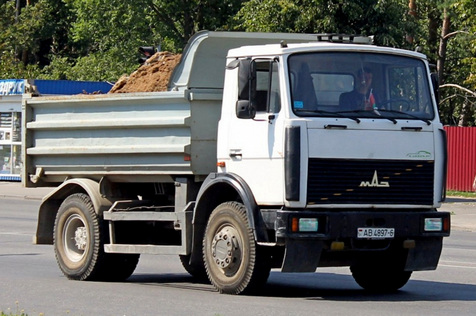 Изготовитель: Республиканское унитарное предприятие «Минский автомобильный завод» (РУП МАЗ), Республика Беларусь, г. Минск. Короткобазный самосвал МАЗ-5551грузоподъемностью 8000 кг вошел в новое семейство MA3-5336. В качестве основы для техники была выбрана модель МАЗ-5337. Для этой машины базовыми считались дневная кабина и 6-цилиндровый дизель ЯМЗ-236 (180 л.с.). После постройки череды опытных образцов, видоизменявшихся подобно прочим модификациям семейства, самосвал был запущен в серию с 1984 г. Главными преимуществами грузовика МАЗ-5551, определившими его успех на рынке, являются надёжность, работоспособность, простота в эксплуатации и небольшая, в сравнении с конкурентами, стоимость. Другое важное преимущество МАЗ-5551 – его маневренность, благодаря небольшой колёсной базе грузовика и двухосной компоновке. Он превосходно вписывается даже в небольшие по размеру стройплощадки. В качестве дополнительного оборудования, на МАЗ-5551 устанавливаются: платформа увеличенного объема – 8,2 кубических метров, модификация 5551-023. В 1998 году модель пережила довольно серьёзный рестайлинг. Обновлённая версия самосвала получила изменённый дизайн кабины – как снаружи, так и внутри, в салоне. Кабина стала заметно просторнее, получила более совершенный механизм откидывания для обслуживания и ремонта двигателя. Появился и новый двигатель - ЯМЗ-236НЕ, что в сочетании с усилением конструкции автомобиля позволило увеличить грузоподъёмность с восьми до десяти тонн. Одной из первых и наиболее востребованных модификаций стала модель МАЗ-555102. Грузовая платформа МАЗ-555102 представляет собой цельнометаллическую сварную конструкцию и, в зависимости от модификации, может быть как с задней (модель 555102-223 или -220), так и с трехсторонней разгрузкой (модель 555102-225). Так грузовик, с индексом 220, комплектуется кузовом объемом 5,4 куб. м. Размеры кузова – 3 800 х 2 268 х 630 мм. Другая модель, с индексом 223, оснащена грузовой платформой с увеличенной высотой борта. Её габаритные размеры составляют 3 800 х 2 268 х 950 мм, а объем – 8,2 куб. м.  Автомобили-самосвалы: МАЗ-555102 -220, МАЗ-555102-223. Предназначены для перевозки различных насыпных и навалочных грузов (в том числе крупнокомковых, глыбообразных грузов и инертных материалов); рассчитаны на эксплуатацию по всем видам дорог с твердым покрытием. Схема компоновки транспортного средства - кабина над двигателем, расположение двигателя - переднее продольное. Исполнение загрузочного пространства - платформа самосвальная, цельнометаллическая, опрокидывающаяся назад, с задним открывающимся бортом. Кабина - цельнометаллическая, двухдверная, двухместная, откидывающаяся вперед. Двигатель (тип, марка) - 4-тактный дизель с турбонаддувом, ЯМЗ-236НЕ2; максимальная мощность (кВт/мин1) и максимальный крутящий момент (Н м/мин-1) двигателя соответственно: 169/2100 и 882/1200-1400. Коробка передач - механическая, пятиступенчатая. Главная передача - двойная, разнесенная, включает конический редуктор и планетарные колесные передачи; передаточное число главной передачи 7,14. Подвеска:передняя - зависимая, на продольных полуэллиптических рессорах или малолистовых рессорах, с гидравлическими телескопическими амортизаторами, со стабилизатором поперечной устойчивости или без него.задняя - зависимая, на двух основных и двух дополнительных рессорах, со стабилизатором поперечной устойчивости. Тормозные системы:рабочая - пневматический двухконтурный привод, с разделением на контуры передней и задней оси, с АБС; тормозные механизмы всех колес - барабанные;стояночная - привод от пружинных энергоаккумуляторов к тормозным механизмам задних колес.Размер шин - 12,00R20.Общие технические характеристики* По отдельному заказу в соответствии с согласованными техническими требованиямиПараметры   МоделиМАЗ-555102-220МАЗ-555102-223Колесная формула/ведущие колеса4х2/задней оси4х2/задней осиМасса снаряженного автомобиля, кг78507950Полная масса автомобиля, кг18200 (20000)*18200 (20000)*Распределение полной массы, кг:на переднюю осьна заднюю ось6700 (7000)*
11500 (13000)*6700 (7000)*
11500 (13000)*Грузоподъемность, кгс10200 (12000)*10100 (11900)*Габаритные размеры, мм:длина(L)ширина (В)высота (Н)6000250060002500Габаритные размеры, мм:длина(L)ширина (В)высота (Н)29503200База (L,), мм33003300Колея передних/задних колес (Кп/Кз), мм2032/17902032/1790Длина платформы, мм38003800Вместимость платформы, м35,48,2Погрузочная высота, мм21502500Дорожный просвет, мм290290Максимальная скорость, км/ч9191Вместимость топливных баков, л130 | 200130 | 200Дополнительное оборудование
транспортного средстваПредпусковой подогреватель двигателя,
стеклоочистители, стеклоомыватели,
противосолнечные козырькиПредпусковой подогреватель двигателя,
стеклоочистители, стеклоомыватели,
противосолнечные козырьки